John Audun Antonsen

Mob: +47 476 02 020
Kvaløygata 3 | 5537 Haugesund

paxon.no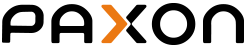 